Letter for Income Tax Exemption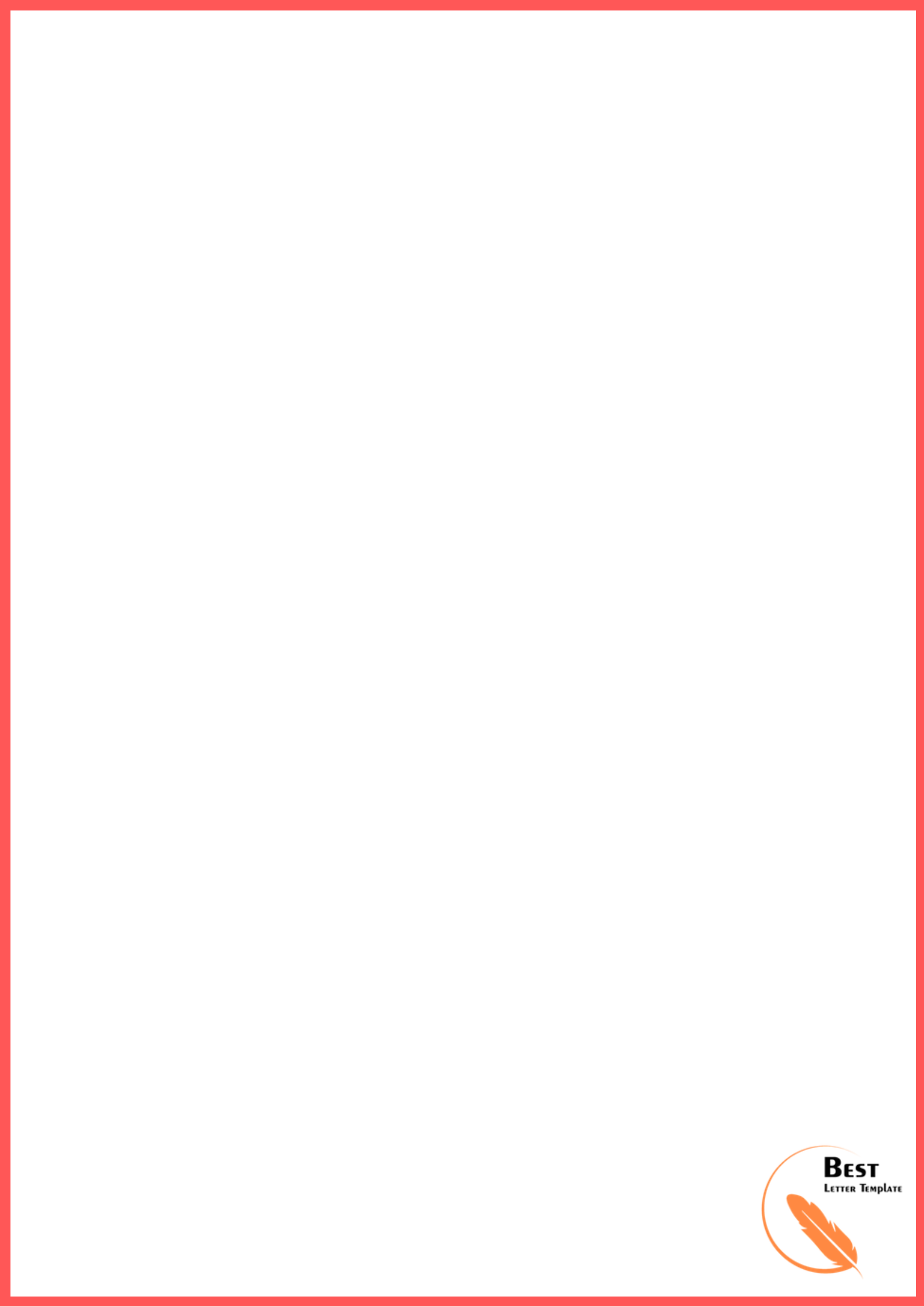 From,William S Zamora3750 Reynolds AlleySan FranciscoEIN NO: 4732859Date: 19th May 2020To,FERE Youth OrganizationStreet No 2997DelhiSub: Letter Requesting Tax Exemption CertificateDear Sir/Madam,FERE Youth Organization is a charity organization working for special education in underdeveloped areas. Charitable organizations are exempted from any tax. We are providing our annual audit report and details of our payments and expenses.On behalf of the FERE Youth Organization, I request you to please issue the Tax Exemption Certificate.Sincerely,William S ZamoraPresident